Vocabulary- Frayer Model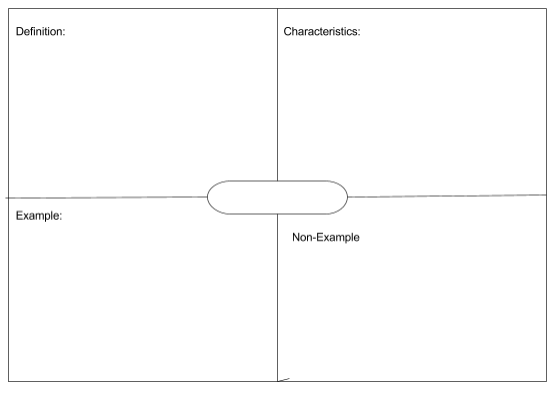 